The ASAB Christopher Barnard Award for Outstanding Contributions by a Early Career Investigator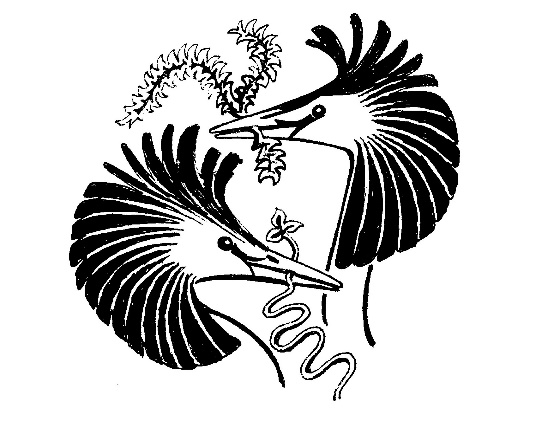 Nomination Form1. I wish to nominate the following person for the ASAB Christopher Barnard Award for Outstanding Contributions by a New Investigator.Name: Address: Your own name: Your own address:Your relationship to the nominee:   2. Please give an account of up to 300 words describing the nominee’s research interests and achievements, and state the reasons for your nomination.3. Please confirm that the nominee has been notified of their nomination, and are aware that they would be expected to attend the next Easter Conference to collect their award and give a plenary talk about their work: Yes/No4. Please attach a full CV to this nomination form.A curriculum vitae for the nominee, to include full details of name, date of birth, degrees awarded with dates, postdoctoral positions and employment, publications, grants awarded, academic prizes received, conference presentations, and conferences organized.5. Please attach letters of support from THREE referees to this nomination form. These should not normally include the person making the nomination. Nominations will not be considered by the council without letters of support.